Response to conditional approval for phase 2 &3 statesCondition:Nigeria is requested to provide evidence of adequate cold storage capacity for the group of states /LGAs in phase 2 and phase 3 of PCV introduction, focussing on lower levels and including costs, sources of financing, and timelinesPost December 2011 EVM improvement plan, Nigeria pledged her committment to improve cold chain over a period of 2years begining from February  2011 to January 2013 The Federal Government with the support of Partners has made satisfactory progress towards achieving the EVM recommendations especially at the national level. In less than one year 74% of tasks have been achieved at national level, 43% at State level, 47% at LGA level and 35% at HF level. All the Zonal stores are fully operational for new vaccine introduction and this includes the NWZ new complex that will be commissioned any moment from now. Table 1 below summarizes the current status and level of achievement as at August 2012 when compared with the level as at November 2011.Table 1: EVM Improvement Plan Status of Implementation November 2011 vs July 2012Though the achievements at the national level have been encouraging, the same cannot be said of the LGA and HFs which this condition stipulates we respond to. It is pertinent to note that the cold chain systems in Nigeria are owned and run by different tiers of government e.g. State stores are owned and run by State Government while LGA and HFs are owned and run by LGAs that are fully autonomous. Thus, until these levels come on board fully, infrastructural improvement activities for the lowest levels are usually slow to take off. However with the huge capital injection coming from the Federal Government and Partners (FGoN $2m,  JICA through UNICEF $2.8m, UNICEF has also committed to procuring 3 cold rooms for Benue, Imo and Taraba states , EU SIGN has planned to procure cold room for Kano, refrigerators and solar refrigerators for the 24 EU States in 2013) coupled with the increased commitment, these levels will soon witness a huge leap in cold chain infrastructure.  In order to adequately fulfill the PCV GAVI condition, the country undertook a comprehensive cold chain assessment in the remaining states due for pneumococcal conjugate vaccine introduction by 2014 to ascertain the actual cold chain gaps at the States and LGAs with their costs. This cold chain assessment looked at the states, their LGAs and HFs that will introduce PCV. In addition we assessed the capacity not only for PCV but for  rotavirus vaccine so that our long term goal of sustainable cold chain infrastructure improvement is kept in view. The findings which were presented to the ICC on 16th August 2012 received ICC’s further commitment to close all cold chain gaps (cold chain assessment report is hereby attached)Figure 1: Quarterly state store vaccine storage capacity for NUVI 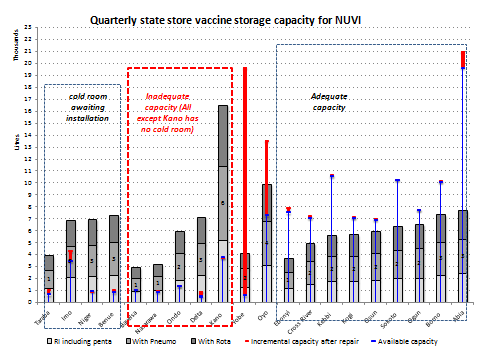 Figure 2: Operational monthly adequacy for LGA cold store linked to RI, Penta and Rota vaccineFigure 3: % LGAs with adequate capacity for PCVFigure 4: Availability and status of Solar Refrigerator (SR) at ward level by state   Summary of the findings:-State level8 states namely;Taraba, Niger, Benue, Nasarawa, Ondo, Delta, Kano and Yobe have capacity gaps for storage of PCV4 states namely Benue, Ondo, Delta and Yobe are due for PCV introduction in 2014 while the rest will be due by 2015.LGA level4 States (Rivers, Katsina, Gombe & Zamfara) have >=80% of their LGAs with capacity to store PCV.    9 states (Sokoto, Ogun, Osun, Borno, Abia, Cross Rivers, Imo, Ebonyi and ondo) have  70% -80% of the LGAs with capacity to store PCV5 states (Bayelsa, Kano, Kogi, Taraba and Niger) have  50 % -64% of their LGAs with capacity to store PCV6 states (Oyo, Benue, Yobe, Nasarawa, Delta and kebbi) have < 50 % of their LGAs with capacity to store PCVHealth facility Level2177 HFs were surveyed in the cold chain assessment of June 2012 and this spread across 5,425 wards in the 20 states that have not been assessed.  609 (12%) of wards have at least one health facility with operational solar refrigerator, while 590 (11%) of the wards have non functional SR only. Given that the national policy is to have one SR per ward (ward health facility) a huge gap exists of 4235. It may not be feasible to procure and install all solar refrigerators across 20 states in short term. The country resolved therefore to address the gaps in a phased manner, enabling at least two health facilities per LGA with solar refrigerator in first phase. This would be additional to requirement of 2SR for each LGA store as backup. Given this, 878 additional SR will be purchased through the first phase of procurement for the 20 states alone. These facts when presented to the ICC on 16th August 2012 agreed to:-quickly fix the high percentage of non functioning equipment, particularly SR and PIS/PQS equipment procure 98 SRs for filling the gap in 98 LGAs stores in 36states + FCT procure in phases 2322 SR  for improved vaccine accessibility at HF/Wards levelsProcure 6 additional cold rooms of dual type of combined capacity of 40m3 Urgently repair of NF cold rooms in Oyo & Yobe states Based on the above commitments by the ICC and its applause for the great progress made in providing adequate cold chain infrastructure, it agreed to impress upon GAVI that accelerated progress will require huge capital injection from all stakeholders for which FGoN is already showing exemplary leadership. In that light within the period of time left to complete the implementation of EVM improvement plan and the commencement of phase 2 & 3 PCV introduction, we have no doubt that the cold chain gaps will be met satisfactorily.The ICC meeting of Thursday 16th August 2012, which was chaired by the Honorable Minister of Health, noted the cold chain assessment findings as it relates to addressing GAVI condition 2 in PCV10 phase 2 and 3 states. The ICC endorsed the findings and also committed to providing all needed resources to bring the storage capacity to 100% in implementing states. In addition to the above, the ICC also endorsed the findings of this assessment as satisfactory in meeting GAVI condition 2 and pledged to facilitate approval of PCV introduction by GAVI. Attached is the detailed report of the assessment.This report has been compiled by (these persons may be contacted in case the GAVI Secretatiat has queries on this document):Enter the family name in capital letters.ANNEXURESStatus of EVMA improvement planCold Chain Assessment reportMinutes of ICC meetingPresentation at the ICC meetingAttendance at the ICC meetingNationalNationalStateStateLGALGAHFsHFsStatus20112012201120122011201220112012Achieved64%74%41%43%47%47%35%35%Partly Achieved7%14%16%23%3%3%24%24%In Progress17%5%16%16%33%33%24%24%In view12%7%27%18%17%17%17%17%100%100%100%100%100%100%100%100%Full namePositionTelephoneEmailDr.  M. Z. MAHMUDChief Medical Officer and Head Immunization, NPHCDA08122054336drmahmudmz@yahoo.comDr. Obi EZEBILOSenior Medical Officer Immunization, NPHCDA08036766888 angels4obi@yahoo.comDr. Daniel ALINational Program Officer – Immunization, WHO08034022393 alid@ng.afro.who.intDr. Boubacar DIENG EPI Team Leader, UNICEF08036590420bdieng@unicef.orgDr. Edith OYOSOROVaccine Program Officer, Clinton Health Access Initiative08023091902eoyosoro@clintonhealthaccess.orgChristopher COLLINSSenior Analyst, Clinton Health Access Initiative07036373739ccollins@clintonhealthaccess.orgGloria NWULUImmunization Specialist – Health Section,  UNICEF08035351009gnwulu@unicef.orgEngr.Onojo OTOWOCheif Cold Chain Officer, NPHCDA08033157043 onojoo@gmail.comMusonda  KASONDESupply and logistics Specialist08137609411 mkasonde@unicef.orgPharm. Musa DanganaNational Logistics Officer NPHCDA07031166077 pharmdangana@yahoo.comDr Joseph OTERIDeputy Director - Routine Immunization, NPHCDA08026724545 josephoteri@yahoo.co.ukAbdulazeez MOHAMMEDNational Logistics Officer, WHO08039600879mohammedab@ng.afro.who.int